Бюджетное учреждениеХанты-Мансийского автономного округа - ЮгрыЦентр социальной помощи семье и детям «Росток»СТАЦИОНАРНОЕ ОТДЕЛЕНИЕ«Моя малая Родина - Югра»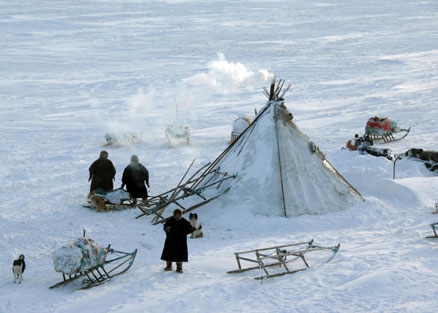                                                       Выполнил:воспитатель Тихонова Л.С.п.г.Игрим2011 г.  В стационарное отделение поступают дети  дошкольного и младшего школьного возраста педагогически запущенными вот и возникла необходимость дополнительных коррекционно-развивающих занятий по подготовке руки к письму. Проблема заключается в развитии мелкой моторики и координации движений пальцев рук. Причина – мышцы пальцев слабые и рука быстро устает. Значит, для написания элементов букв у них не хватает мускульной натренированности. Традиционным методом обучать детей элементам письма удается, но как подготовить руку ребенка к письму необычным способом, чтобы ребенок с удовольствием развивал свою руку, чтобы на занятии он справился с поставленными задачами, чтобы формировалась адекватная самооценка, чтобы на занятиях  он был уверенным и успешным? Л.С.Выготский писал, что педагогика должна ориентироваться не на вчерашний, а на завтрашний день детского развития. Только тогда она сумеет в процессе обучения вызвать к жизни те процессы, которые сейчас лежат в зоне ближайшего развития. Почти все дети не любят писать, у них нет потребности в этом. Как же преодолеть это нежелание? Важно, чтобы педагог глубоко понимал те психические процессы, которые протекают в сознании ребенка во время письма. Идея итальянского педагога Марии Монтессори -  подготовить руку к письму можно без письма – системой подготовительных упражнений. Она утверждала, что надо найти способ учить ребенка делать работу перед тем, как он приступил к самой работе; особенно же подготовить движения при помощи повторных упражнений, выработать механизм в подготовительных действиях. Если работой, которую должен выполнять ребенок, является письмо, то мы, следовательно, должны найти для него ряд таких подготовительных упражнений, после которых он приступает к письму, не занимаясь им раньше непосредственно. М. Монтессори писала, что, берясь за вещи, которые ребенок делает плохо, он притупляет в себе чувствительность к своим ошибкам. Я поставила перед собой цель – снизить психологическую нагрузку ребенка в процессе обучения письму. Ведь именно эти нагрузки и перегрузки страшны, а не объем вводимой информации. Близорукость, гипертония, желудочно-кишечные заболевания и многие другие болезни начинаются, как ни странно, в старшем дошкольном и младшем школьном возрасте. Мной был составлен цикл комплексных коррекционно-развивающих занятий для детей младшего школьного возраста. ,, Подготовка руки к письму”, через продуктивный вид деятельности - ручной труд, и познавательное развитие - ознакомление с традициями и декоративно-прикладным искусством обско-угорского народа Ханты - Мансийского округа, в котором мы живем.Первый комплекс - работа с иголкой и тканью.
Второй комплекс - работа с бумагой /вырезание ножницами, обрывание листа/.
Третий комплекс - работа с бисером и ниткой /бисероплетение/.Этот подход:-развивает познавательные процессы;
-развивает координацию движений /вдевание нитки в иголку/;
-развивает тактильные ощущения /работа с тканью, бисером/;
-дает представление о художественном разнообразии, богатстве, красоте народных хантыйских орнаментов;
-учит детей самостоятельно работать над изготовлением предметов быта;
-воспитывает у детей любовь к прикладному искусству обско-угорских народов;
-позволяет снизить психологическую нагрузку ребенка; 
-позволяет выработать механизм в подготовительных действиях, после которых ребенок приступает к письму, не занимаясь им раньше непосредственно.Представляю первый комплекс занятий – работа с иголкой и тканью.Тема: «Знакомство с культурой быта и семьи народа ханты и манси»Задачи: дать представление о традиционном убранстве хантыйской избы, воспитывать интерес к коренному народу Ханты – Мансийского округа, познакомить с декоративно-прикладным искусством обско-угорских народов; познакомить детей с иголкой и наперстком, объяснить им необходимость в работе; развивать интерес к шитью иголкой и наперстком различных изделий.Материал: иголка, игольница, нитки, наперсток, ткань, ножницы, магнитофон, записи музыкальных произведений хантыйской поэтессы Марии Волдиной.Ход занятия: Ребята, встанем все в круг, возьмемся за руки, улыбнемся друг другу, и представим, что мы с вами в гостях у коренных жителей Ханты-Мансийского автономного округа – ханты и манси.Дети рассматривают фотографии хантыйских изб на стойбище, рассматривают предметы народного быта ханты /туесок для сбора ягод сделанный из кореньев кедра; берестяная колыбель для младенцев; сани - “нарты” для перемещения; ложки из дерева; игольницы для игл; мешочки для рукоделия, в которых хранятся игольницы, нитки, иголки, ножницы…/Я познакомлю вас с культурой быта обско-угорских народов, к ним относятся национальности ханты и манси. Живут они на родовых угодьях /стойбищах/. Дома у них бревенчатые; хозяйственные постройки на больших высоких столбах, где они хранят продовольственные запасы. На столбах этих сделаны рубцы, чтобы зверь не смог забраться. Труд женщины и мужчины разделен. Издавна женщина занималась ведением хозяйства, мужчина же – промыслами: пасут оленьи стада, запасаются грибами, ягодами, ловят рыбу, охотятся на дичь и животных. Женщины обско-угорских народов изготовляли предметы быта сами, оформляя их орнаментами. Они вкладывали всю свою душу. На изготовление вещи мастерица затрачивала много времени. Женщина работала в зимнее время. В орнаменте отвлеченные геометрические формы мастерица наполняет вполне определенным содержанием, отражая представление об окружающей действительности. Это звери: “заячьи ушки”, “беличий след”; птицы: “крылья чайки”, “хвост тетерева”; растения: “березовая ветка” и т.д. В орнаменте в яркой форме раскрываются эстетические вкусы народа, богатство и национальное своеобразие народа, чувство ритма, понимание цвета и формы.Психогимнастика “ЗАЙКА И БАРАБАН”.Зайка взял свой барабан и ударил трам-трам-трам. И ударил трам-трам-трам.Пальчики согнуты в кулачок. Указательный и средний пальцы подняты вверх и прижаты друг к другу. Безымянным и мизинцем поочередно стучать по большому пальцу.Сегодня мы с вами подружимся с такими друзьями как иголка и наперсток. Педагог показывает хантыйскую игольницу. Вы видите, что у мастерицы иголка и наперсток тоже лежат в определенном месте. /Дети рассматривают изделия/Наперсток нужен мастерице, чтобы не уколоть пальцы. Хантыйская мастерица обшивала всю семью. Для того чтобы обшить всю семью приходилось шить долгими вечерами и днями.Работа за столом /сопровождается хантыйской спокойной музыкой/. У вас у каждого на столе иголка, наперсток и ткань. Давайте пошьем по ткани, /иголка идет на вас, а наперсток помогает иголке быстрее продвигаться вперед по ткани/. Этому делу нельзя научиться сразу, но вы всему научитесь. Дети по ткани делают разные стежки. Молодцы, хорошо вы шили.Рефлексия. А сейчас, расскажите по очереди, какие чувства вы ощущали, когда рассматривали предметы быта, какие чувства испытывали, когда шили?Тема: «Орнамент обско-угорских народов»Задачи: познакомить детей с изделиями прикладного искусства народа ханты и манси; дать представление о художественном разнообразии, богатстве, красоте народных хантыйских орнаментов; воспитывать любовь к прикладному искусству обско-угорских народов; развивать интерес к шитью иголкой и наперстком различных изделий.Материал: образцы цветовой гаммы хантыйской и мансийской вышивки,   иголка, игольница, нитки, наперсток, ткань, ножницы, магнитофон, запись хантыйской спокойной музыки.Ход занятия: Ребята, встанем все в круг, возьмемся за руки, улыбнемся друг другу, и представим, что мы с вами в чудесной мастерской.Рассматривание видов орнамента; карты округа с обозначением рек. Особый характер угорскому орнаменту придает активный элемент движения в ленточном построении орнамента. Орнамент выражает национальные традиции. Мы можем узнать по виду орнамента место жительства /орнамент “головка”, “крылья большой чайки” говорит о том, что эти мастерицы проживают на реке Обь; орнамент “тетеря” говорит о том, что эти мастерицы живут на реке Казым; орнамент “щучья челюсть” говорит о том, что мастерицы живут на реке Ляпин. Орнамент прямая линия “прямой след”, полоски контрастного цвета говорят о том, что эти люди принадлежат охотничьей культуре; орнамент “рога оленя” - обозначает уважение и почитание этому животному. Домашний олень – это основа жизни в тундре. Орнамент “пав” - треугольник, если перевести старинные песни, то слово пав имеет значение скорлупы кедровой шишки. Треугольник с прямым углом – священное лезвие или топор. В этом узоре кроется глубинный смысл. Мастерицы говорят “священное железо”, божественное, святое. Потому что топор помогает им охотиться, добывать пищу. Много узоров связанных с животным миром: ноги утки, утиный выводок, щучьи зубы, беличьи ушки, заячьи лапки, что указывает на охотничью основу мировоззрения народа.Психогимнастика “ОСЫ”.Осы любят сладкое, к сладкому летят. И укусят осы, если захотят.Выставить средний палец, зажать его между указательным и безымянным,вращать ими в разные стороны.Работа за столом: (сопровождается  хантыйской спокойной музыкой)                                                                                                                                                У вас у каждого на столе иголка, наперсток и ткань. Давайте пошьем по ткани, /иголка идет на вас, а наперсток помогает иголке быстрее продвигаться вперед по ткани/. Этому делу нельзя научиться сразу, но вы всему научитесь. Дети по ткани делают разные стежки. Молодцы, хорошо вы шили.Рефлексия. Расскажи, чему ты научился на занятии? Что тебе больше всего понравилось?Тема: «Игрушки детей народа ханты и манси»Задачи:  познакомить детей с хантыйской куклой “акань”; обратить внимание на особенности кукол; воспитывать у детей интерес к хантыйской кукле “акань”, развивать чувство гордости за народ ханты через национальные традиции; учить изготовлять куклу, показать последовательность изготовления.Материал: игольницы, иголки, нитки, ткань однотонная прямоугольной формы 13х10 см; полоски, магнитофон, записи Хантыйской спокойной музыки.Однотонной ткани трех видов 4х16см; белая ткань 20х15 см.Ход занятия: Ребята, встанем все в круг, возьмемся за руки, улыбнемся друг другу, и представим, что мы с вами в кукольном царстве.-Давайте вместе посмотрим выставку кукол.-Здесь куклы разных регионов /показываю куклу сургутских ханты, средне-обских ханты, шурышкарских ханты и т.д./. Хотите узнать о кукле – “акань”?Сейчас удобно сядьте на ковер.“Акань” - хантыйская кукла. В такие самодеятельные куклы, сшитые из ткани сукна или меха, играли хантыйские дети. Куклы эти рядом с хантыйскими мальчиками и девочками, словно настоящие члены семьи. Куклы дарили своим родственникам и сами получали подарки. Вместе с маленькими хозяйками акань отправлялась в оленеводческие стада, на рыбалку, на праздники. На лице у “акань” не принято было делать глаза, нос, рот, так как эта кукла считалась священной. По поверью в такую куклу мог вселяться злой дух из Нижнего мира, а это в свою очередь повлечет несчастье/к примеру болезнь ребенка/. Посмотрите, в этом чуме живут куклы – акань. Их только двое. Как вы думаете, не скучно ли им вдвоем? Как вы думаете, их можно развеселить? /ответы детей: да, надо сшить кукол/.Психогимнастика “КОМАРИК”.Не кусай, комарик злой! Я бегу уже домой.Сжать кулачок. Указательный палец выдвинуть вперед – это “хоботок”, которым “комарик” пытается “укусить” ребенка. Мизинец и большой пальцы, расслабив, опустить вниз /это – “лапки”/.Самостоятельная работа за столом /сопровождается хантыйской спокойной музыкой/. Надо сделать голову из лоскутков, сшить красивое платье.Теперь мы с вами приступим к изготовлению головы. Сверните белый материал трубочкой, согните пополам. Будем накладывать цветные полоски. /3-4/ отступая небольшое расстояние, а сейчас наденем платок /сложите квадрат пополам по диагонали/. Закрепите голову /поверху закрепляем круговыми движениями ниткой или пришиваем иголкой/.-Покажите друг другу, какие у вас получились головы?-Какие вы молодцы!-А теперь приступим к шитью кукольного платья, на платье у нас не будет полосок, этому мы научимся на других занятиях.Рефлексия. Скажите, какое настроение у вас? А какие чувства вы сейчас испытываете?Тема: «Знакомство со сказками народов Севера»Задачи: познакомить детей с хантыйской народной сказкой “Иде”; учить детей шить из легкой ткани /ситец, сатин/ платок; учить вырезать из ткани квадрат и прямоугольные полоски для оформления краев платка; развивать у детей глазомер, привить детям желание изготовлять хантыйский платок для женщины. Материал: 4 полоски разноцветной ткани 15х2 см, игольница, иголка, нитки, однотонная ткань 15х15, образцы платков, магнитофон, запись Хантыйской спокойной музыки.Ход занятия: Ребята, встанем все в круг, возьмемся за руки, улыбнемся друг другу, и представим, что мы с вами в кругу среди народных хантыйских сказительниц.Чтение сказки “Иде”. Рассмотрим иллюстрации сказки, на которой изображена хантыйская женщина в платке /обратить внимание на орнамент платка/. Платок носят зимой для тепла, в летнее время он защищает голову от комаров, мошек.Посмотрите, хантыйская кукла “акань”, тоже надела платок. Вы знаете, что в далекие времена женщины шили платки сами. Каждая женщина шила свой платок непохожий на другой. Каждый платок был неповторим. Вот как женщина шила свой платок. Она выбирала для квадрата ткань яркой расцветки, а края полоски шила обычно из однотонной ткани. Мы сегодня с вами будем шить платок для акань. Психогимнастика “БАБОЧКА”.Бабочка – коробочка, улетай под облачко. Там твои детки на березовой ветке.Скрестить запястья обеих рук и прижать ладони тыльной стороной друг к другу. Пальцы прямые. “Бабочка сидит”. Ладони прямые и напряжены. Пальцы не сгибать. Легким, но резким движением рук в запястьях имитировать полет бабочки.Самостоятельная работа за столом/сопровождается Хантыйской спокойной музыкой/. Предлагаю выбрать ткань для платка. Тем, кто затрудняется в выборе ткани, помогаю выбрать ткань и раскроить ее. Дети сшили красивые нарядные платки для “акань”. Как вы думаете, вашей кукле понравился платок?После занятий поиграйте с хантыйской куклой “акань”. Наденьте платок на свою куклу. Видите, каждый платок красив по-своему и каждая “акань”, поэтому по-своему хороша. Рефлексия. Расскажите, какое настроение у вас? Что вы чувствовали, когда сшили платок для куклы?Тема: «Традиции обско-угорского народа»Задачи: познакомить детей с традициями, обычаями обско-угорского народа, учить ценить прошлое; познакомить детей с юганской куклой – пакы; учить детей выделять особенности изготовления куклы; упражнять детей в спиральном завертывании полосок для головы, украшать полосками ткани голову; прививать интерес к изготовлению юганской куклы – пакы.Материал: игольница, иголка, нитки, однотонная ткань 15х15, образцы платков.Цветные полоски /4-10/ ткани, магнитофон, запись Хантыйской спокойной музыки.Ход занятия: Ребята, встанем все в круг, возьмемся за руки, улыбнемся друг другу, и представим, что мы с вами народные умельцы.Самостоятельная работа за столом /сопровождается хантыйской спокойной музыкой/. У каждого народа существуют свои традиции, обряды. У обско-угорского народа есть традиция весной отмечать праздник Ворона, есть обычай наряжать березку разноцветными ленточками, есть традиция проводить обряд “Священного огня”, и традиция шить куклы своими руками. Мы с вами на занятии шили куклу – акань. Сегодня мы сделаем куклу – пакы. Вы сейчас увидите, что эти куклы отличаются друг от друга. Скажите, во что одета кукла – пакы. У нее красивый халат и платок.-Дети, вам хочется сделать такие куклы – пакы?-Посмотрите, как надо делать голову. Свертываем полоску со светлой ткани пополам и закручиваем, затем сплющиваем. На лицо накладываются цветные полоски /4-10/ ткани, чередуя темные и светлые тона.Начиная от лица, верхняя часть платья /грудная часть куклы/ спирально завертывается, а затем внизу пришивается. Психогимнастика «СОБАКА»У собаки острый носик, есть и шейка, есть и хвостик.Правая ладонь ставится на ребро, на себя. Большой палец поднимается вверх. Указательный, средний и безымянный – вместе. Мизинец попеременно опускается и поднимается.А теперь мы с вами пришьем халат из тонкого сукна, украшенный бисером. Нарядный халат куклы подвязываем поясом, позади его концы опускаются до низа халата. Пояс лучше пришить к халату. Грудь куклы украшаем бисером.Теперь на куклу наденем платок с кистями. Вот и кукла готова. Вы можете поиграть с куклами. Рефлексия. Расскажите, кем вы себя представляли, когда шили кукол? Что вам понравилось делать больше всего.Тема: «Знакомство с мансийской народной сказкой “Гордый олень»Задачи: познакомить детей с мансийской сказкой “Гордый олень”; продолжать учить детей делать платок для юганской куклы Пакы; упражнять в выдергивании по краям ниток для кистей платка; воспитывать аккуратность, развивать усидчивость, доводить начатое дело до конца.Материал: ткань треугольной формы, ножницы, игольница, иголка, образец платка, магнитофон, запись хантыйской спокойной музыки.Ход занятия: Ребята, встанем все в круг, возьмемся за руки, улыбнемся друг другу, и представим, что мы с вами в кругу среди народных мансийских сказительниц.Чтение сказки “Гордый олень”. Рассматривание иллюстраций сказки /обратить внимание на женщину в платке, на орнамент платка/. Хантыйские и мансийские народы своих детей обучают с раннего детства. Девочка готовится стать хозяйкой и матерью. Даже при сватовстве судят о невесте по ее детским и юношеским работам, в том числе и игрушкам. Образцом может служить кукла, или как ее называют пимские ханты – “пакы”. Разумеется, что в начале куклу для девочек изготавливает мама или кто-либо из старших женщин в семье, чуть повзрослев, она сама берется за ткань и ножницы.Мы с вами уже шили хантыйский платок, который носят казымские ханты. Посмотрите и скажите, какой платок носят юганские ханты? Сегодня мы с вами будем делать такой красивый платок. Он может быть квадратной или треугольной формы. Чтобы получились кисти необходимо выдергивать по краям нитки. Посмотрите, как это делается, попробуйте сделать так же кисти.Психогимнастика “МЫШКА”.Серенький комок сидит и бумажкой все шуршит.Средний и безымянный пальцы упираются в большой. Указательный палец и мизинец согнуты в дуги и прижаты к среднему и безымянному пальцам.Самостоятельная работа за столом /сопровождается хантыйской спокойной музыкой/. Помочь отдельным детям понять, как правильно делать кисти.Подвижная игра “У оленя дом большой”. Рефлексия. Вот вы и научились шить кукол. Платочки, узнали много интересного про жизнь обско-угорского народа. Скажите, что вам понравилось больше всего в этих занятиях, почему?Ханты - народ, проживающий в Ханты-Мансийском и Ямало-Ненецком
автономных округах, Томской области в составе России. Устаревшее название -
остяки , впервые встречающееся в русских документах 14 века, происходит из
тюркских языков и обозначает инородческое языческое население. Живут по Оби,
Иртышу и их притокам.
Формирование ханты  происходило с конца 1 тыс. до н.э. на основе
смешения северного, таежного населения, для которого был характерен
архаичный охотничье-рыболовческий уклад, и пришедших из южно-таежных и
лесостепных районов Западной Сибири кочевых племен, принесших на север
элементы коневодческой южной культуры. В русских летописях упоминаются
вместе с манси с конца 11 века под названием Югра,  а с 14 века выделяются
как остяки.
Традиционные занятия: рыболовство и охота (пушная охота имела товарное
значение), кроме того, оленеводство на севере и скотоводство на юге.
Основная пища: рыба, которая перерабатывается практически полностью ( что не
идет в пищу, используется для приготовления клея, жира, утвари) и мясо лося,
оленя. Традиционным является употребление табака, который жуют, нюхают,
курят. Одежду на севере шили из оленьих шкур, на юге из сборного меха в
сочетании с тканями. Ткани изготавливались из крапивы, конопли,
использовалась и рыбная кожа. Распространены различные украшения из бисера.
И одежда и утварь богато орнаментированы.
Несмотря на обращение в 17-18 вв. в православие, ханты сохранили
традиционные верования (в духов, трехчастное строение Вселенной, в
множественность душ; почитание животных) и обряды. Одним из самых ярких
проявлений культа медведя является медвежий праздник, сопровождающийся
исполнением особых сказок, мифов, медвежьих песен , танцев, интермедий с
участниками в масках. Богат фольклор ханты: сказки, мифы, героические
сказания, ритуальные и лирические песни.ЕрмакПриехал Ермак на земли обские и стал там жить. Живет полгода, живет
год, а может быть и два. И вот узнает Ермак: живет где-то в лесах хантыйский
князь, и имеет этот князь большую силу, богатую землю. Мало-помалу стал
Ермак с двадцатью пятью людьми пробираться туда. Приехал в землю хантыйского
князя и стал там жить. Мало-помалу, подружился Ермак с князем. Стали жить и
есть вместе с князем и так подружились, что ночь не проведут друг без друга
и дня не проведут друг без друга. Так однажды за питьем, за едой, за
дружеской беседой Ермак Тимофеевич и говорит:
- Князь, у меня есть один разговор; не знаю, понравится тебе или нет,
если рассказать.
- Если понравится - рассудим, не понравится - отклоним.
- Я вот все думаю: живем мы здесь, в темных лесах, ничего не знаем, а
ведь есть у нас царь -.хозяин земли русской. Людей, живущих помимо воли
царя, не должно на Руси быть. Я думаю дать тебе, князь, совет: надо вам,
ханты, принять веру русскую. Князь и говорит:
- О урус, я никому поклоняться не желаю. Мы не испытываем пока нужды в
питье и в еде и царя просить об этом не собираемся. Поэтому мы и не касаемся
царя, и царь пусть нас не касается.
Тут друзья заспорили. Ермак говорит:
- Если по-доброму не согласишься принять царскую веру, - то примешь ее
по- худому. Мы можем заставить тебя войной.
- О  урус -  говорит  князь,- я с тобой воевать не желаю. Не желаю воевать с
тобой потому, что у тебя силы не хватит, хотя ты и русский. Мой народ тебя
не боится. Ты даже не справишься с одним моим шаманом, не только со всем
моим народом.
Ермак говорит:
- М- м, что за шамана ты имеешь, показал бы мне его. Привели шамана.
Оказывается- обыкновенный человек,- Каким волшебством обладает этот твой
человек?
- А вот каким волшебством. Вот разрубите его всего. Если он не оживет
после этого, то мое дело будет проиграно, я буду побежден вами. Если он
оживет, то проиграете вы.
Ермак говорит:
- Нет,- говорит.- Как можно понапрасну изрубить человека. Дело у нас с
вами далеко зашло. По-моему, нам надо поклясться. Вот твоя сабля, и вот моя
сабля. Положим их крест-накрест на стол. Кто из нас выиграет спор, саблю
того должен поцеловать проигравший.
Так и условились. Положили сабли на стол. Ермак Тимофеевич вывел на
улицу шамана и приказал своим изрубить его.
Начали рубить. Изрубили на мелкие куски. Только отвернулись те, кто
рубил,- шаман вскочил и рассмеялся.
Ермак снова приказал изрубить его. Опять схватили шамана, опять
изрубили. И только отвернулись те, кто рубил. его,-он снова вскочил и
рассмеялся.
Ермак говорит:
- И в самом деле, он у вас бессмертен. Два раза пробовали его изрубить,
он все оживал. На третий раз придумаем что-нибудь другое.
И приказал Ермак развести такой костер,что пламя его поднималось до
вершин лиственниц, до вершин больших елок. Когда костер разгорелся большим
пламенем, связали шаману руки и ноги и бросили на костер, а костер оцепили
кругом.
И сгорел шаман, не оставив ни пепла, ни уголька.
Ермак говорит:
- Ну вот и вся мудрость вашего шамана, было ли чем хвастаться!
Князь говорит:
- Хотя и не хватило мудрости у моего шамана, но народ. мой, пока он
живет, тебе не поддастся.
- Но, князь, хотя ты и хвастаешься, а моего шамана ты еще не слышал и
не видал.
- Ну, похвастайся, какого шамана ты имеешь, - говорит князь.
- Вот я выйду на улицу,- говорит Ермак, -и пойду куда-нибудь в сторону.
Взял Ермак ружье  вышел  на улицу и ушел в сторону. Зарядил ружье,
поднял курок и выстрелил. Выстрелил, и эхо вначале отдалось на полуденной
стороне, а затем прокатилось по долине Оби: целый день от этого выстрела
гудело кругом и вся земля сотрясалась. Князь и весь его народ все
перепугались. Между собой говорят:
- Ого, ребята, как будто бы небо свалилось... Что теперь нам
делать?- спрашивает князь.- Видимо, придется мне поцеловать саблю русского
богатыря.
Те, что постарше, поумнее, говорят:
- Князь, ты зря не целуй его саблю. Надо подумать, что да как.
Вошел Ермак.
- Вот, князь, каков мой шаман, слышал или нет?
- Да, урус, слышал... Подумал князь и говорит:
- Теперь будем совершать клятву. Но прежде чем поцеловать твою саблю,
мне нужно условиться с тобой еще кое о чем.
Ермак говорит: - Ну, говори, говори, князь!
- Я так думаю, урус: твою саблю я поцелую, но только с таким условием:
пусть мой народ будет жить и впредь также вольно в здешних местах, как жил
до сих пор; пусть будет так, чтобы его не призывали в солдаты. Вот что я
хотел сказать. При этом условии я приму клятву. Но чтобы не было никакого
обмана ни с моей, ни с твоей стороны.
Ермак говорит:
- Это правильно ты говоришь, мне нравится. Но к этому я хочу добавить,
и если тебе понравится, слушай. Народ твой воевать не будет. Сделаем такой
договор. Но народ твой будет платить царю подать. Люди твои будут называться
не ясащными , а вольноданцами , поскольку вы подчинились добровольно.
Ермак Тимофеевич сел писать договор. Написал все так, как они
договорились с князем. Оба подписали договор. Затем Ермак поцеловал саблю
князя в знак того, что он исполнит все условия договора, а князь поцеловал
саблю Ермака в знак того, что он побежден.  Сегодня я расскажу вам, как сделать маленький цветочек из бисера. Вам понадобится бисер 3-х цветов (для сердцевины цветка, для лепестков и для стебля), 1 бусинка (необязательно) и тонкая проволока для бисера (с леской цветок не будет держать форму).Этапы сборки цветочка:1. Сердцевина цветка. Отрежьте кусочек проволоки сантиметров 30-40 длиной. Оденьте сначала 3 бисеринки, выровняйте левый и правый концы, а затем перпендикулярно проденьте обе проволоки через вторые 3 бисеринки.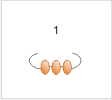 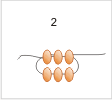 2. Теперь – лепестки. Суть: продеваете леску (проволоку! но для удобства я буду звать ее леской, а то сложно каждый раз выговаривать) через бусинку, затем нанизываете несколько (у меня 9) бисеринок на леску, и возвращаетесь «на исходную позицию» через ту же самую первую бисеринку.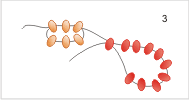 Затем продеваете леску через одну бусинку сердцевины и повторяете процедуру. И еще раз (двигаться в одном направлении). Не забывайте посильней натягивать проволоку, иначе будет много свободного места, и бусинки будут болтаться: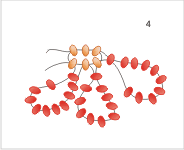 3. Аналогичным образом делаем вторую половину лепестков, но используя другой край лески, который еще не «работал». А еще можно взять большую бусинку, и прикрепить ее сверху в сердцевину (на рисунках этого нет, можно посмотреть на фото)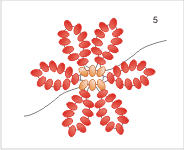 4. Стебель и листья. Все очень просто – через 1 ряд бусинок продевает 2 лески, на том месте, где нам нужны листья, делаем их с помощью одной лески так, как показано на схеме, затем продолжаем создавать стебель из двух лесок.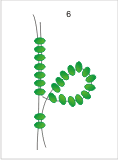 5. Ну, вот, собственно, и все. Когда стебель получился нужной нам длины, закрепляем и отрезаем лишнюю леску.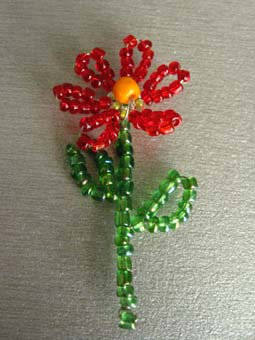 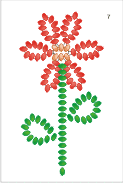 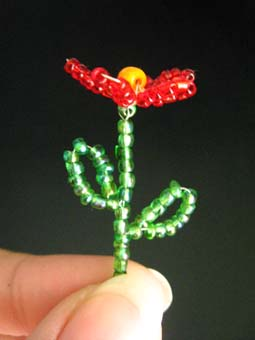 
Молодцы! Вот такие красивые цветочки мы с вами сделали из бисера. Понравилось вам занятие? Какие впечатления у вас? Чем понравилось занятие?